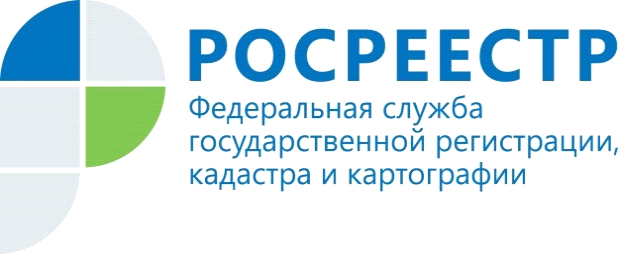 ПРЕСС-РЕЛИЗЗакон запретил нотариусам, банкирам и страховщикам требовать у заявителей сведения из баз Росреестра С 12 октября 2015 года банки, страховые компании и нотариальные конторы обязаны самостоятельно получать в Федеральной службе государственной регистрации, кадастра и картографии (Росреестре) сведения из государственного кадастра недвижимости (ГКН) и Единого государственного реестра прав на недвижимое имущество и сделок с ним (ЕГРП) В соответствии с вступившими в действия изменениями в законе организации  не вправе требовать выписки из этих информационных ресурсов от своих клиентов. Сведения должны запрашиваться только в электронной форме через Интернет. Изменение в законодательстве заметно упрощает многие юридические процедуры в сфере недвижимости для бизнеса и граждан. Это касается ипотечных сделок, договоров участия в долевом строительстве, оформления наследства. При этом срок получения информации из ЕГРП и ГКН в электронном виде в Управлении Росреестра по Красноярскому краю не превышает 3 дней. Подробная информация об алгоритме запросов размещена на портале ведомства в  разделах «Специалистам» и «Нотариусам». Запросить  сведения можно с помощью специальных сервисов «Получение сведений из ЕГРП», «Получение сведений из ГКН»  и «Запрос к информационному ресурсу ЕГРП». Для получения сведений в электронном виде в виде юридически значимого документа требуется электронная подпись. Кроме того, механизм процедуры изложен в информационном буклете «Электронные государственные услуги Росреестра». Информационные буклеты об услугах и деятельности Росреестра размещены на интернет-портале ведомства в разделе «Буклеты».В соответствии с Законом о регистрации орган, осуществляющий государственную регистрацию прав, информацию о зарегистрированных правах на недвижимое имущество и сделках с ним по запросам нотариуса в связи с совершаемыми нотариальными действиями предоставляет бесплатно. Так с января по сентябрь в Управление Росреестра по Красноярскому краю от нотариусов поступило и 22 315 запросов электронном виде.Пресс-служба Управления Росреестра по Красноярскому краю(391) 2- 524-367
(391) 2- 524-356